муниципальное автономное учреждение дополнительного образования 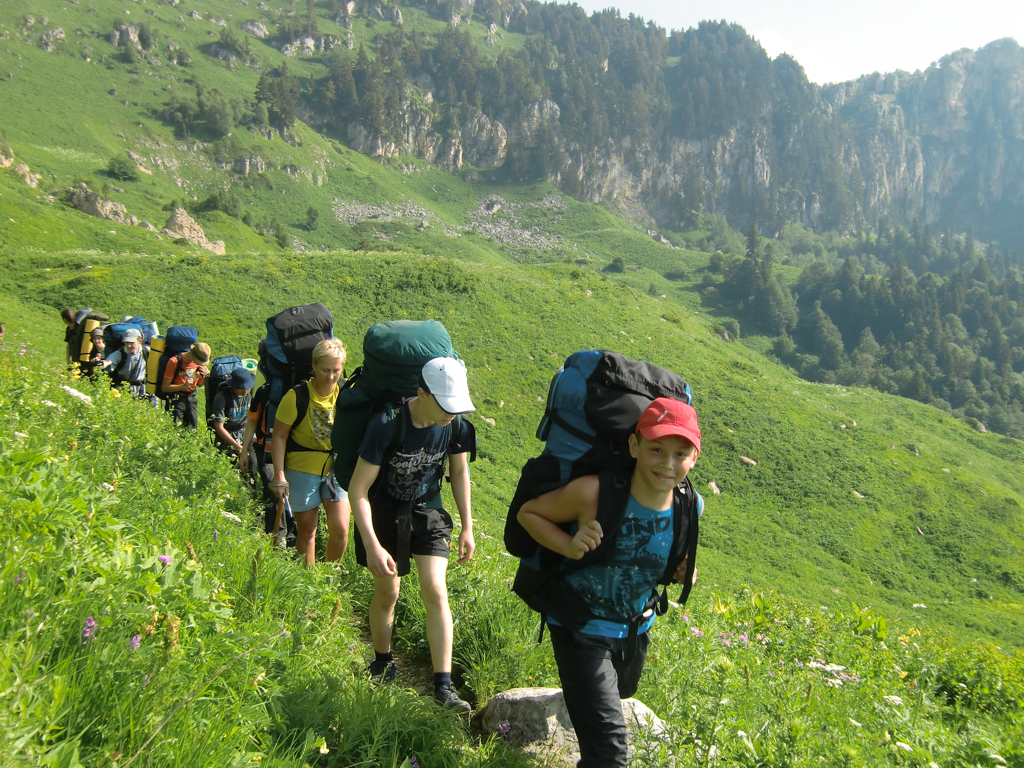 «Центр развития творчества детей и юношества «Созвездие» г.Орска»Сценарий  игра-путешествие:Непоседливый народ отправляется в поход!Для младшего, среднего школьного возрастаСоставитель: Голованова Марина Александровна, педагог-организатор высшей квалификационной категорииОрск, 2021 Пояснительная запискаДосуг - чудесное пространство для развития культуры. Правильная организация досуга способствует формированию у детей культуры общения, укреплению и сохранению здоровья, создаёт условия для самореализации и самовоспитания личности.. Игра-путешествие – комплексная форма организации деятельности детей, так как решает целый ряд педагогических задач: образовательных, воспитательных, общеразвивающих. Она может познакомить детей друг с другом, с разнообразными видами деятельности или с формами подведения итогов чего-либо (проверить знания, умения, навыки). Данная форма мероприятия даёт возможность объединить разные виды деятельности: познавательную, игровую, поисковую, трудовую, художественную, спортивную, деятельность общения и т.д. Игра-путешествие – не просто созерцание какого-либо действа со сцены, а передвижение, чередование различных видов деятельности. Именно эта "подвижность" игры нравится детям. Таким образом, можно говорить о больших педагогических возможностях и доступной организации данной формы работы с детьми.Игра-путешествие даёт возможность детям получить интересную и важную информацию, продемонстрировать свои физические возможности, зарядиться положительными эмоциями и яркими впечатлениями, действовать сообща в экстремальных ситуациях, расширить знания и совершенствовать практические навыки туризма, помогает развивать волю, находчивость, творчество. Радость и удовольствие сопровождают интересную, активную и доступную для ребёнка игру, она захватывает, оказывая положительное влияние на общее физическое и умственное развитие. Игры - эстафеты, в которых от ловкости и быстроты движений, самостоятельности, настойчивости, сообразительности, инициативы зависит достижение не только индивидуального, но и коллективного (командного) результата. В таких играх развитие физических и морально - волевых качеств взаимосвязано. Радостное, приподнятое настроение является важным условием повышения заинтересованности детей в выполнении различных двигательных заданий, стремления произвести их быстро, ловко, с наименьшей затратой сил. Эмоциональное переживание в игре мобилизует все силы при достижении поставленной цели. Это ведёт к значительному усилению деятельности организма, повышению его функциональных возможностей, улучшению обмена веществ. Возрастные особенности контингента обучающихся (7-12 лет) диктуют соответствующую форму организации досуга с применением игровых методов и наглядности. Особая ценность заключается в том, что это может помочь ребенку, подростку реализовать то лучшее, что в нем есть.Данное мероприятие можно провести в каникулярный период в рамках Дня здоровья, ко Дню ребёнка и просто для организации полезного досуга.Сценарий игры-путешествия «Непоседливый народ отправляется в поход» предназначен для педагогов-организаторов, педагогов дополнительного образования, классных руководителей общеобразовательных школ.Цель: организация досуга детей посредством игровой деятельности.Задачи:Образовательные: Формировать умение применять на практике полученные умения и навыки. Способствовать оздоровлению организма детей. Развивающие : Развивать ловкость, координацию движений, быстроту реакции, выносливость, наблюдательность, инициативность, умение использовать ранее приобретенные навыки. Развивать познавательный интерес в изучении природы родного края.Воспитательные: Воспитывать волевые и дружественные качества в играх - соревнованиях. Приобщать детей к здоровому образу жизни,  воспитывать бережное и внимательное отношения к окружающей среде, пробудить чувства любви к природе, стремление заботиться о ней и беречь ее.Адресат: обучающиеся 7-12 лет.Виды деятельности: двигательная, соревновательная, игровая.Участники: 2 команды по  6 - 10 человек.Место проведения: спортивный зал или просторное помещениеПредварительная работа: 1. Проведение беседы с детьми о походах – путешествиях, о природе и её обитателях, о правилах поведения в природе; рассматривание иллюстраций на данную тему; разучивание стихотворений к сценарию.2. Формирование 2 команд,  выбор капитана, каждая команда готовит домашнее задание:а) название команды;б) эмблему (отличительная одежда, кепка, шарфик и т. д.);в) девиз, речёвку. 3. Разработка Диплома, почетной грамоты для награждения, призы.4. Приглашение независимого жюри (3-5человек).5. Приглашение (2обучающихся – активистов клуба), репетиция организации конкурсных заданий.6. Разработать и напечатать протоколы игры-путешествия, учета результатов и балловую оценку всех конкурсов.7. Оформление зала.8.Приготовить бутафорский реквизит, спортинвентарь для проведения эстафет, конкурсов.9. Репетиция стихотворений  для выступления на мероприятии чтецов. 10.Подборка музыкального сопровождения (начало, конец мероприятия, музыкальные заставки во время выполнения заданий и муз. задание для «Привала»)11. Жеребьёвка между капитанами команд (2 жетона) с указанием номера беговой дорожки.12. Разработка задания для болельщиков, жетоны для болельщиков.Техническое оборудование: ноутбук, колонки, микрофоны.Музыкальное сопровождение: походная детская песня, музыкальные заставки для эстафет, фанфары на начало праздника и для награждения победителей.Реквизит: 6 кочек, 2 декорированных обруча, листья с буквами (болото, опушка, река, горы), 2 мольберта, 2 фломастера, 2 рисунка «Горы», 2 обруча, 2 небьющиеся баночки, 2 одноразовых стаканчика, 2 одноразовых ложки, 2 одноразовых вилки, 2 коробочки, 2 бутылочки, 2 тряпочки, 2 одноразовых тарелки, 2 алюминиевых банки, 2 целлофановых пакета, свисток, 5 протоколов, 2 грамоты, 1 грамота для болельщика.Награждение:Команды награждаются грамотами (1, 2 место).Самый активный болельщик награждается грамотой.Ход мероприятия:Команды туристов построены в колонну за дверью спортивного зала. Капитан первой команды стоит впереди с рюкзаком, за ним - остальные члены команды. Затем капитан второй команды с рюкзаком и его члены команды. С включением детской походной песни (Приложение 2) они, следуя друг за другом, идут по залу, делая два круга. Затем каждая команда согласно жеребьёвке встаёт у стартовой линии. Ведущая: Добрый день, дорогие ребята! Сегодня я предлагаю вам отправиться в поход по родному краю! И узнать, какая природа нас окружает. Но чтобы стать настоящими туристами, нужно многое уметь и знать, а ещё быть готовыми в трудную минуту прийти на помощь другу. И сегодня в этом зале у нас пройдёт тренировочный поход на дальнее расстояние. Подскажите, какими качествами должен обладать турист? Предполагаемые ответы детей (смелостью, ловкостью, быстротой, находчивостью, юмором, дружелюбием и.т.п.)Ведущая: Совершенно верно! А оценивать все эти качества в походе будет компетентное жюри, в составе которого _______________________________.(Представление жюри) Аплодисменты. Победителем станет команда, набравшая наибольшее количество баллов по сумме всех конкурсов. За неправильность выполнения задания в протоколе предусмотрено снятие баллов. С нами в поход отправятся мои помощники, которые помогут мне в организации заданий____________________________________________(Представление команды помощников)Группы поддержки команд сегодня находятся в зале, для которых тоже будет испытание. И самый лучший болельщик тоже получит свою награду. Давайте поприветствуем друг друга бурными аплодисментами. Теперь все готовы, желаю всем удачи!Начинаем новый день .Прогони скорее лень.Будет скука позадиПоход веселый впереди.И мы начинаем игру-путешествие «Непоседливый народ отправляется в поход».Уважаемые члены жюри, приготовьтесь для оценивания домашнего задания. Первый конкурс называется «Будем знакомы!», в котором дружно, ярко, весело туристы представляют свою команду. Проводится конкурс представления команд «Будем знакомы!» (Приложение 3)Ведущая: Отлично! Приятно было с вами познакомится! Собрать походный рюкзак - задача не из простых, поэтому мы ребятами хотим дать вам небольшие подсказки.Из числа болельщиков на середину зала выходит группа чтецов. Встают вдоль стены, чтобы их было видно и болельщикам и участникам.Исполняется стих Ирины Бутримовой «Советы бывалого туриста» 1 чтец:Если вы в поход идёте,Не забудьте взять рюкзак,Без него в любом походеОбойтись нельзя никак.2 чтец:А ещё вам нужен компас,Кружка, ложка, нож, топор,Чтобы вы, нарезав веток,Развести могли костёр.3 чтец:Можно взять с собою снасти,Чтобы рыбы наловить,А ещё котёл побольше,Чтобы в нём уху сварить.4 чтец:Вам ещё нужна палатка,Чтобы было, где поспать,И гамак, чтоб покачатьсяИ в тенёчке подремать.5 чтец:И, конечно, же продуктыДней примерно так на шесть,Нужно взять с собою мамуПриготовить вам поесть.6 чтец:Нужно сумку-переноску,В ней сидит любимый пёсИ ещё, конечно. папу,Чтобы он всё это нёс.7 чтец:А чтоб счастье было полным,Дам ещё один совет:Положите непременноВ свой рюкзак мешок конфет.Ведущая: Спасибо большое за подсказки, а воспользоваться ими или нет, будет решать вся команда. Главное правило туриста – в поход нужно брать не то, что может пригодится. И я объявляю следующий конкурс: Конкурс «Собери рюкзак» ( Приложение 4) Помощники расстилают одноразовые скатерти на расстоянии беговой дорожки и раскладывают разные предметы.Проводится конкурс «Собери рюкзак»Помощники убирают одноразовые скатерти.Ведущая: Молодцы обе команды, собрали свои рюкзаки и взяли необходимые предметы, а насколько правильно был сделан командный выбор, оценит наше жюри. А мы продолжаем наше пешее путешествие, и оно сейчас усложнится. Прежде чем вы узнаете место, куда мы отправимся его нужно разгадать. Жюри приготовиться для оценки первой части задания.Помощники раскладывают обручи и листья.Проводится первая беговая дистанция ( Приложение 5)Ведущая: Молодцы! Часть задания обеими командами выполнена и наш маршрут лежит через топкое болото. Ребята, а как вы думаете, в Оренбуржье есть болото?Предполагаемые ответы: (Беляевский район, болото Луговое, болото Черепашье, есть и другие небольшие в поймах рек)Ведущая: Переправиться через болото можно при помощи трёх кочек.Помощники раздают капитанам команд по три кочки.Конкурс «Болото» ( Приложение 6)Проводится конкурс «Болото» Ведущая: Отлично справились с заданием, позади осталось болото, а что же впереди? Маршрут следования мы узнаем, преодолев следующую беговую дистанцию. Жюри приготовиться для оценки. Внимание! Приготовились! Свистит в свисток. Помощники раскладывают обручи и листья.Проводится вторая беговая дистанция (Приложение 7)Ведущая: Здорово! Снова нам известен пункт маршрута. И это – опушка.Ребята, подскажите, где мы можем встретить опушку?Предполагаемые ответы: (около леса, вдоль леса)Помощники кладут перед каждой командой обручи с бытовым мусором.На линии старта, с правой стороны ставят корзину, для мусора. Ведущая: И снова, вы правы! Отправляемся скорее туда. Но что мы видим, ребята? Кто-то уже на этой опушке побывал и не убрал за собой мусор. Нужно срочно исправлять ситуацию, сделаем опушку чистой? Предполагаемые ответы: (да)Конкурс «Чистота- залог здоровья!» (Приложение 8) Проводится конкурс «Чистота- залог здоровья!»Ведущая: Молодцы! Хорошо потрудились! Но нужно следовать дальше, а если быть точнее, то бежать, чтобы узнать следующий пункт маршрута. Жюри приготовиться! Внимание! Приготовились! Свистит в свисток. Помощники раскладывают обручи и листья.Проводится третья беговая дистанция ( Приложение 9)Ведущая: Отлично! И наш следующий пункт маршрута – привал. Это то, что сейчас нам нужно! Уходить с чистой поляны мы не будем, а расположимся прямо здесь. Ребята! Объявляется привал! А жюри подведёт предварительные итоги.Участники садятся на лавочки к болельщикам и отгадывают вместе голоса птиц и животныхПроходит привал (Приложение 10)Ведущая: Как замечательно, мы отдохнули вместе! И настала пора узнать предварительные итоги нашего путешествия. Слово жюри.Объявление предварительных итогов.Ведущая: Друзья, а мы не будем терять ни минутки и узнаем следующий пункт маршрута. Жюри приготовиться! Внимание! Свистит в свисток. Помощники раскладывают обручи и листья. Проводится четвёртая беговая дистанция (Приложение 11)Ведущая: Стремительно пролетела очередная беговая дистанция и давайте все вместе, громко озвучим пункт назначения. Ведущая: А какие реки протекают в черте города Орска?Предполагаемые ответы:(Урал, Елшанка, Кумачка, Орь)Ребята все вместе кричат: «Река».Ведущая смотрит в бинокль. Ведущая: Да, я вижу реку, но через неё нет моста, как же нам перебраться? Ребята, вы готовы построить мост?Предполагаемые ответы: (да)Ведущая: Тогда незамедлительно приступаем к делу. Конкурс «Построй мост» (Приложение 12)Проходит конкурс «Постройка моста»Ведущая: Отличная работа команды, молодцы! Ещё в одном уголке родного края мы побывали и идём дальше, а вернее снова сказать, бежим. Жюри приготовиться. Внимание! Приготовились! Свистит в свисток. Проводится пятая беговая дистанцияВедущая: Молодцы! Пробежали и не заметили расстояния. Наш маршрут пройдёт через «горы». Какие горы в нашем краю вам известны?Предполагаемые ответы: (Гора Полковник – самая знаменитая природная достопримечательность города Орска, Губерлинские горы, в юго-восточной части Южного Урала - Красная гора, расположившаяся на берегу реки Сакмары, считается уникальным памятником Оренбургской области, гора Верблюжка расположилась недалеко от с. Донского) А, мы в своём походе откроем для себя гору Настроения.Помощники ставят возле ориентира мольберты с рисунком горы, кладут на подставку фломастеры. Конкурс «Гора Настроения» (Приложение 13)Проходит конкурс-рефлексия «Гора настроения» Подведение итогов рефлексииВедущая: Ребята! Вот и закончилось наше путешествие, непоседливый народ заканчивает свой поход. Земля – наш большой дом, в котором мы все живем. А хозяин в этом доме – человек. Так давайте с любовью и заботой относиться ко всему, что подарила нам природа.Порезвились, поиграли,Снова все в колонну встали,И знакомую тропойОтправляемся домой.Завершаем наш поход, Песня нас домой зовет.Звучит песня «Вместе весело шагать» (Автор Музыки: Владимир Шаинский, Автор Текста: Михаил Матусовский). Команды колонной делают круг и присаживаются на скамейки к болельщикам.Загадки для болельщиков № (Приложение 14)Ведущая: Приглашаю команды пройти на линию старта для награждения. Слово предоставляется жюри.Жюри подводит итоги.Мы за вас друзья спокойны.Все играли вы достойно.Вас за смелость уважаемИ награды вам вручаем!Участникам путешествия и активному болельщику вручаются грамоты.Ведущая: Всем спасибо! До новых встреч!Список литературы1. Е.Л. Родионов. Проблемы школьного воспитания. Игра-соревнование «Неизведанными тропами». – Нижегородский гуманитарный центр, 2003, С. 103-107
2. Самохин Ю.С., Самохина Т.А. Туризм в детском оздоровительном лагере. –М.: Педагогическое общество России, 20033. Ахутина Т.В. Здоровьесберегающие технологии обучения: индивидуально-ориентированный подход // Школа здоровья. 2000. Т. 7. №2. С.21 – 28.4. Алферова В.П. (ред.) Как вырастить здорового ребенка. Л., Медицина, 19915. Богина Т.Л. Здоровье - прежде всего. // "Дошкольное воспитание", 2004, №46.. Голубева Л., Прилепина И. Роль семьи и детского сада в формировании здоровья детей. // Дошкольное воспитание №1, 20017. Мартынов С.М. Здоровье ребенка в ваших руках.- М, Просвещение, 19968. Пукинская М., Рунова М. Активный отдых дошкольников. // Дошкольное воспитание, №12, 20019. Картушина М.Ю. Быть здоровыми хотим –М, Творческий Центр 2004Интернет ресурсы:Вместе весело шагать (Автор музыки: Владимир Шаинский, Автор текста: Михаил Матусовский)https://rus.megapesni.com/sovetskie_multfilmy/64809-detskaja-vmeste-veselo-shagat.htmlhttp://veravverav.blogspot.com/2014/02/blog-post_12.htmlhttps://nsportal.ru/detskiy-sad/scenarii-prazdnikov/2017/12/03/stsenariy-razvlecheniya-vmeste-my-idem-v-pohodhttps://www.1urok.ru/categories/19/articles/8032Приложение №1Методические рекомендации по организации и проведению игры-путешествия «Непоседливый народ отправляется в поход!» Для качественного проведения игры-путешествия «Непоседливый народ отправляется в поход!» важна тщательная подготовительная работа на всех этапах организации и проведения мероприятия: провести беседы о походах, путешественниках, посмотреть фильмы, иллюстрации;ознакомить обучающихся с условиями проведения мероприятия (день, время проведения, состав команды, форма одежды);дать рекомендации по подготовке домашнего задания;проинструктировать участников по правилам техники безопасности при проведении мероприятия;обеспечить присутствие медицинского работника на мероприятии;чётко распределить обязанности всех участников в организации  праздника: встреча болельщиков, рассадка (оставить передние лавочки пустыми для участников)подготовка спортивного зала (соблюдение санитарно-гигиенических норм, оформление зала, места для болельщиков, места для жюри, работа  раздевалок для мальчиков и девочек),назначить ответственного за музыкальное сопровождение,  наполнение мероприятия должно обеспечить соответствующий эмоциональный настрой, помогать синхронному выполнению физических упражнений, концентрировать внимание детей, заполнять паузы, выделять торжественные моменты (начало, награждение, концовка мероприятия), назначить ответственного за техническое оборудование и инвентарь;определить высококвалифицированный состав жюри (от 3-5 человек).  Для работы жюри, обеспечить наличие протоколов с критериями оценок, грамоты, призы, провести инструктаж по вопросам судейства. продумать работу со зрителями (тематические загадки, викторины); организовать группу поддержки  (кричалки, плакаты-лозунги);при составлении конкурсных заданий учитывать возрастные особенности детей, предусмотреть чередование конкурсов и эстафет с высокой физической нагрузкой и эмоциональным накалом и заданий, направленных на снятие напряжения, чередовать совместные  и индивидуальные задания. в день проведения мероприятия создать атмосферу ожидания чего-то неожиданного, настроя приключений. чётко распределить ответственность за организацию конкурсов среди помощниковПрофессионализм организаторов и заключается в том, чтобы вовлечь в процесс подготовки мероприятия всех детей, предоставить им возможность ощутить себя полноправными хозяевами  всеобщего действа.Приложение №2Походная  детская песня  (Музыка А. Петряшевой, слова. Н. Кузьминых) https://yandex.ru/video/preview/?text=%D0%BF%D0%BE%D1%85%D0%BE%D0%B4%D0%BD%D0%B0%D1%8F%20%D0%B4%D0%B5%D1%82%D1%81%D0%BA%D0%B0%D1%8F%20%D0%BF%D0%B5%D1%81%D0%BD%D1%8F&path=wizard&parent-reqid=1610615025563592-812252659009282779500107-production-app-host-vla-web-yp-246&wiz_type=vital&filmId=15391601042912770126Приложение №3Конкурс представления команд «Будем знакомы!»Ведущая предоставляет слово для представления своей команды: название, девиз.Приложение №4Конкурс «Собери рюкзак»Участники стоят в двух колоннах. Капитаны с рюкзаком впереди. В нескольких метрах от них на одноразовой скатерти разложены различные предметы – как необходимые в походе, так и совершенно не нужные: свисток, фонарь, компас, бутылка с водой, кружка, ложка, чашка, фотоаппарат, хлеб, конфета, карта, спальный мешок, игрушка, спортивные гантели, конструктор и др. Дети по очереди подбегают к ним, выбирают необходимый для похода предмет, кладут его в рюкзак, возвращаясь с ним, передают эстафету следующему. По окончании  конкурса рюкзак отдаётся жюри. Чья команда быстрее соберётся в поход и возьмёт только то, что пригодится в пути, та и станет победителем. Примечание: данный конкурс оценивается по двум категориям: затраченное время и правильность выбора нужных предметов.Приложение №5Первая беговая дистанцияУчастники стоят в двух колоннах. Впереди на расстоянии беговой дорожки «в кустах» (декорированный обруч) лежат карточки в виде листьев с названием природного места (БОЛОТО). Каждый участник бежит к «кусту» и берёт одну карточку, возвращается и уходит в конец команды. Как только, последний участник пересёк линию финиша, команда на одноразовой скатерти собирает слово. Как только слово собрано, участники поднимают руки.Примечание: В зависимости от того сколько участников в команде, такое число карточек должно быть. Если букв в слове меньше, значит карточка делается пустая, без буквы.Приложение №6Конкурс «Болото»Участники стоят в двух колоннах. Каждому участнику даётся возможность с помощью трех дощечек перебраться через «болото». Участник добирается до ориентира , обходит его и обратно доходит до команды при помощи трёх кочек. Выигрывает команда, быстрее выполнившая задание.Условие: на одной дощечке нельзя стоять двумя ногами. Если, правила нарушаются, команда получает минус 1 балл. Этот конкурс оценивается в 10 баллов.Приложение №7Вторая беговая дистанцияУчастники стоят в двух колоннах. Впереди на расстоянии беговой дорожки «в кустах» (декорированный обруч) лежат карточки в виде листьев с названием природного места (ОПУШКА). Каждый участник бежит к «кусту» и берёт одну карточку, возвращается и уходит в конец команды. Как только, последний участник пересёк линию финиша, команда на одноразовой скатерти собирает слово. Как только слово собрано, участники поднимают руки.Приложение №8Конкурс «Чистота -залог здоровья!»Каждый участник надевает перчатки на руки. Команда стоит в колонне. Первый участник бежит к «опушке» (обручу), берёт один предмет «мусора» и возвращается к команде, бросая свой мусор в корзину, сам уходит в конец команды. Выигрывает команда, быстрее собравшая весь мусор.Приложение №9Третья  беговая дистанцияУчастники стоят в двух колоннах. Впереди на расстоянии беговой дорожки «в кустах» (декорированный обруч) лежат карточки в виде листьев с названием природного места (ПРИВАЛ). Каждый участник бежит к «кусту» и берёт одну карточку, возвращается и уходит в конец команды. Как только, последний участник пересёк линию финиша, команда на одноразовой скатерти собирает слово. Как только слово собрано, участники поднимают руки.Приложение №10Привал. Отгадай, чей голос?Участникам похода предлагается угадать птичьи голоса. https://hotplayer.ru/?s=%D0%B3%D0%BE%D0%BB%D0%BE%D1%81%D0%B0%20%D0%BF%D1%82%D0%B8%D1%86.%20%D0%BF%D0%B5%D0%BD%D0%B8%D0%B5%20%D0%BF%D1%82%D0%B8%D1%86. Ток тетереваhttps://hotplayer.ru/?s=%D1%82%D0%B5%D1%82%D0%B5%D1%80%D0%B5%D0%B2Чириканье воробьяhttps://hotplayer.ru/?s=%D1%87%D0%B8%D1%80%D0%B8%D0%BA%D0%B0%D0%BD%D1%8C%D0%B5%20%D0%B2%D0%BE%D1%80%D0%BE%D0%B1%D1%8C%D1%8FПение соловьяhttps://hotplayer.ru/?s=%D1%87%D0%B8%D1%80%D0%B8%D0%BA%D0%B0%D0%BD%D1%8C%D0%B5%20%D0%B2%D0%BE%D1%80%D0%BE%D0%B1%D1%8C%D1%8FГолос Соваhttps://hotplayer.ru/?s=%D0%93%D0%BE%D0%BB%D0%BE%D1%81%D0%B0%20%D0%BF%D1%82%D0%B8%D1%86%20%D1%81%D0%BE%D0%B2%D0%B0Голос уткиhttps://hotplayer.ru/?s=%D0%B3%D0%BE%D0%BB%D0%BE%D1%81%D0%B0%20%D1%83%D1%82%D0%BE%D0%BAГолос вороныhttps://hotplayer.ru/?s=%D0%B3%D0%BE%D0%BB%D0%BE%D1%81%D0%B0%20%D1%83%D1%82%D0%BE%D0%BAВой волковhttps://hotplayer.ru/?s=%D0%B7%D0%B2%D1%83%D0%BA%D0%B8%20%D0%B2%D0%BE%D0%BB%D0%BA%D0%B0Пыхтенье ежаhttps://zvukipro.com/jivotnie/279-zvuki-ezhika.htmlГолос лисыhttps://hotplayer.ru/?s=%D0%B7%D0%B2%D1%83%D0%BA%D0%B8%20%D0%BB%D0%B8%D1%81%D1%8BПриложение №11Четвёртая  беговая дистанцияУчастники стоят в двух колоннах. Впереди на расстоянии беговой дорожки «в кустах» (декорированный обруч) лежат карточки в виде листьев с названием природного места (РЕКА). Каждый участник бежит к «кусту» и берёт одну карточку, возвращается и уходит в конец команды. Как только, последний участник пересёк линию финиша, команда на одноразовой скатерти собирает слово. Как только слово собрано, участники поднимают руки. Приложение №12Конкурс «Построй мост»Участники команд колонной переходят на противоположную сторону зала. Последний участник останавливается на линии ориентира. Вся команда делает поворот через левое плечо на 180 градусов. Капитан, стоящий позади команды, по сигналу ведущей бежит впереди стоящего и встает от него на расстоянии вытянутых рук, затем следующий участник, стоящий теперь позади команды, бежит вперёд перед капитаном и также встаёт, вытягивая руки вперёд. Как только все участники пересекут линию финиша, команда должна быстро построиться. Побеждает самая быстрая команда.Приложение №13Пятая беговая дистанцияУчастники стоят в двух колоннах. Впереди на расстоянии беговой дорожки «в кустах» (декорированный обруч) лежат карточки в виде листьев с названием природного места (ГОРА). Каждый участник бежит к «кусту» и берёт одну карточку, возвращается и уходит в конец команды. Как только, последний участник пересёк линию финиша, команда на одноразовой скатерти собирает слово. Как только слово собрано, участники поднимают руки.Приложение №14Конкурс «Гора» (рефлексия)Участники стоят в колонне. Впереди у ориентира стоит мольберт с рисунком высокой горы. Каждый участник, подбегая к горе берёт фломастер в руку и рисует себя:- если отличное настроение, то на вершине горы, - если хорошее настроение, то на середине горы.-если плохое настроение, то у подножия горы.Приложение №15Загадки для болельщиков:В кармане моем замечательный друг,Он знает, где север, он знает, где юг.И в тайге, и в океане, он отыщет путь любой,Умещается в кармане, и ведет нас за собой. (Компас)Он в походе очень нужен, он с кастрюлей очень дружен.Можно в нем уху варить, чай душистый кипятить. (Котелок).На привале нам помог, суп варил, картошку пек.
Для похода он хорош, а вот в группу, не возьмешь. (Костер).. Моря есть, а плавать нельзя.Дороги есть, а ехать нельзя.Земля есть, а пахать нельзя. (Карта)И от ветра, и от знояОт дождя тебя укроет.А как спать в ней сладко.Что это?..... (Палатка)Два ремня висят на мне,Есть карманы на спине.Коль в поход идешь со мной,Я повисну за спиной. (Рюкзак)Я горячее храню, я холодное храню.Я и печь, и холодильник вам в походе заменю. (Термос)Над рекой она склонилась
Ловко – ловко исхитрилась.Обменяла червяка на большого окунька. (Удочка)Красивой расцветки, с застежкой глухой.В походе далеком заменит он печь,Когда на привале захочешь прилечь. (Спальный мешок)Приложение №16Протокол игры-путешествия «Непоседливый народ отправляется в поход»Оценка выполнения заданий осуществляется по следующим критериям:Правильность выполнения заданийБыстротаВзаимовыручкаТворчество исполнения домашнего задания.Конкурс «Будем знакомы оценивается по 5-ти бальной шкале.«Конкурс «Болото» оценивается по двум критериям: быстрота по 5-ти шкале, и второе, если допускается ошибка, когда  участник встаёт на кочку двумя ногами минус 1 балл.Члены  жюри: _________________________________________________Приложение №17Образец грамот для награждения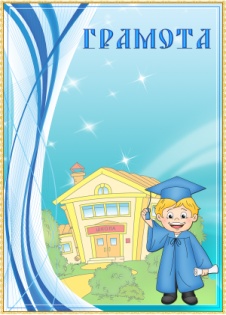 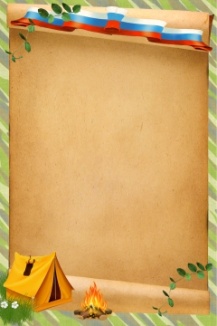 №Содержание мероприятияНазвание командыНазвание команды№Содержание мероприятия1Конкурс «Будем Знакомы!»2Конкурс «Собери рюкзак»3Первая беговая дистанция4Конкурс «Болото»5Вторая беговая дистанция6Конкурс «Чистота –залог здоровья»7Привал. Объявление предварительных итогов8Третья беговая дистанция9Конкурс «Построй мост»10Четвёртая  беговая дистанция11Конкурс (рефлексия) «Гора настроения» 